Me conecto con mi vecino INTERCULTURAL 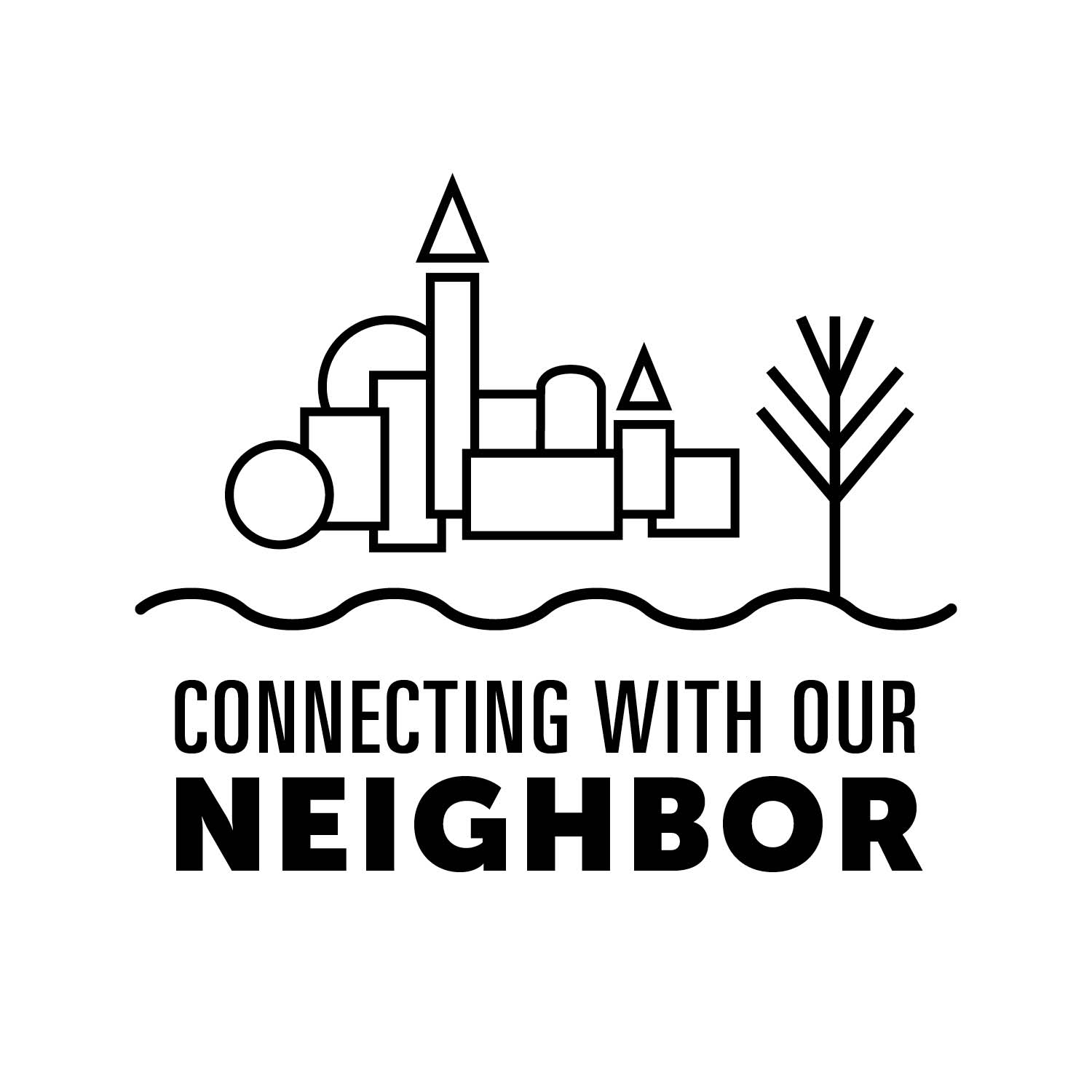 Lucas 10:29-37Acepté el llamado de una iglesia latina/hispana, sin ni siquiera saber cómo servir a mi vecino intercultural. No hablaba español y era muy poco lo que conocía de esta cultura. Lo único que tenía era un intenso sentido del llamado de Dios. Al principio pensé que la contribución más significativa que podía dar a mis vecinos era usar mi alto nivel de inglés para ayudar con problemas escolares, legales y médicos.  Luego, a medida que comenzaba a amar y a admirar a mis vecinos, descubrí cuán aislados estaban del grueso de los estadounidenses tradicionales.  Yo era la primera persona de esa corriente que pasaba tiempo con ellos. Comprendí otras cosas: mis vecinos nunca habían visitado una casa estadounidense, mucho menos disfrutaban de amistad con alguno de ellos. Peor aún, creían que su valor y sus méritos eran menores que los de cualquier estadounidense. Reconocí que cultivar la amistad y construir puentes entre mis vecinos y los demás era parte importante de mi ministerio. Acoger a mis vecinos en mi casa, ofrecerles lo que yo considero el elemento más básico de hospitalidad, marcó un enorme impacto positivo en la relación con mis vecinos. Poco a poco fueron desarrollando la confianza para ministrarme y hacerme su vecina. Me daban deliciosos platillos para traer a casa, me enseñaron algo de su cultura y me obsequiaron cosas de sus países de origen. Y a lo largo del camino, he tenido la bendición de encontrar algunos increíbles buenos samaritanos que con sacrificio ministran a mis vecinos: intérpretes, médicos, abogados, maestros y administradores escolares.ReflexionesDios me ha mostrado que las herramientas más importantes para un ministerio entre vecinos interculturales son el amor a Dios y el amor a los demás. ¿Qué herramientas poseen ustedes?¿Cuáles son sus temores más grandes relacionados con conectarse con personas de una cultura diferente?Léase Levítico 19:33-34. ¿Qué pueden hacer para amar a vecinos interculturales y tratarlos como si fueran nativos? Nuestros niños interculturales a menudo no tienen a nadie en casa que puedan ayudarlos a hacer sus tareas. ¿Cómo podrían ayudar para que estos niños tengan éxito?¿Qué puede hacer la iglesia local de ustedes para construir un puente hacia una iglesia intercultural?Un llamado a la acciónOrar por leyes y políticas justas de inmigración que proteja a nuestros vecinos interculturales vulnerables.Proporcionar ayuda financiera destinada a la compra de útiles escolares y pago de matrículas para campamentos de niños interculturales.Asociarse con una iglesia intercultural para conocernos y animarnos más.Oración
Dios de toda la humanidad, abre nuestros ojos al aislamiento que experimentan nuestros vecinos de otras culturas. Muéstranos cómo podemos respaldar y construir relaciones con ellos fundamentados en el amor común que te profesamos.  Amén.CONOZCAMOS A LA AUTORA:La reverenda Diann White atiende las iglesias latinas/hispanas y coreanas en su nueva función como coordinadora del ministerio intercultural del Presbiterio del Oeste de Tennessee. Es egresada del Seminario Teológico de Memphis y ha trabajado con iglesias latinas/hispanas en Memphis durante los últimos cinco años. Ella y su esposo John, viven en Bartlett, Tennessee con dos  perros mestizos entre labrador y caniche. Si desean hablar con Diann de cómo ustedes o sus iglesias pueden ayudar a construir relaciones con una iglesia intercultural, este es su contacto:  diannwhite12@yahoo.com. 